LAPORAN BINA KELUARGA STF DRIYARKARA HARI PERTAMAPada hari Senin, 14 Agustus 2023, STF Driyarkara mengadakan acara Bina Keluarga dalam rangka menyambut mahasiswa baru tahun ajaran 2023/2024. Adapun Tim Bidang  Penelitian dan Pengembangan (LitBang) SEMA STF Driyarkara mengadakan survei untuk menilai seberapa bermanfaat acara Bina Keluarga tersebut bagi para mahasiswa baru. Tim LitBang mengajukan skala 1 sampai 5 dimana skala 1 berarti “Sangat tidak Bermanfaat” dan skala 5 berarti “Sangat Bermanfaat”. Berikut rincian hasil survei yang kami peroleh dari borang yang telah diisi oleh para responden:Total responden: 33 respondenDemikian hasil rekapitulasi atas survei yang tim LitBang lakukan berdasarkan borang yang telah diedarkan kepada para mahasiswa baru STF Driyarkara.MengetahuiTim LitBang SEMA STF DriyarkaraLAMPIRAN1. Kehidupan Berbangsa, Bernegara, dan Pembinaan Kesadaran Bela Negara (Oleh Dr. A. Widyarsono, SJ)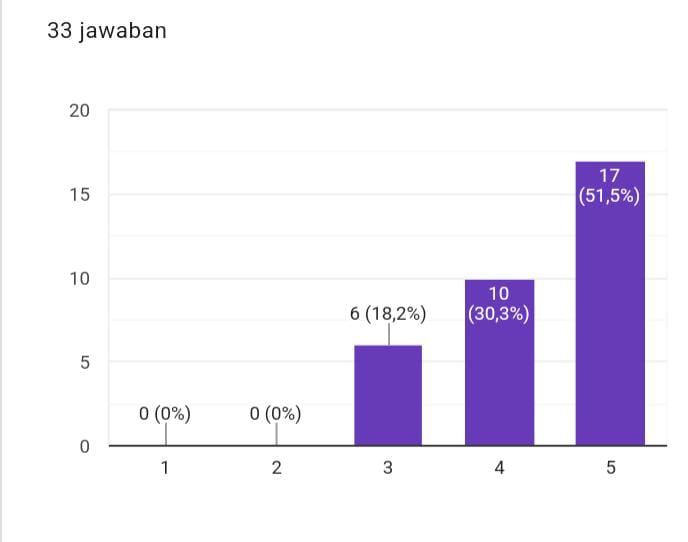 2. Pengembangan Karakter mahasiswa agar mempunyai sikap sebagai Intelektual, Antikekerasan Seksual, Anti Perundungan, Anti Narkoba, Anti Korupsi, dan Kampus Sehat (Oleh Dr. Joseph Ferry Susanto, Pr)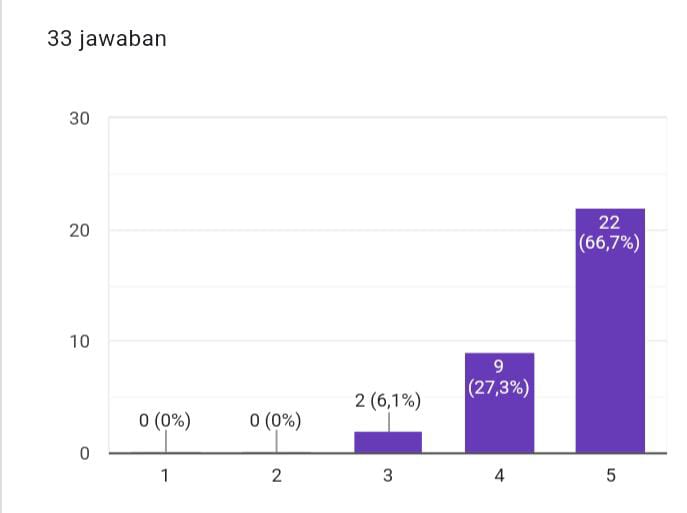 3. Gambaran Umum Perkulihan (oleh Dr. H. Dwi Kristanto, SJ)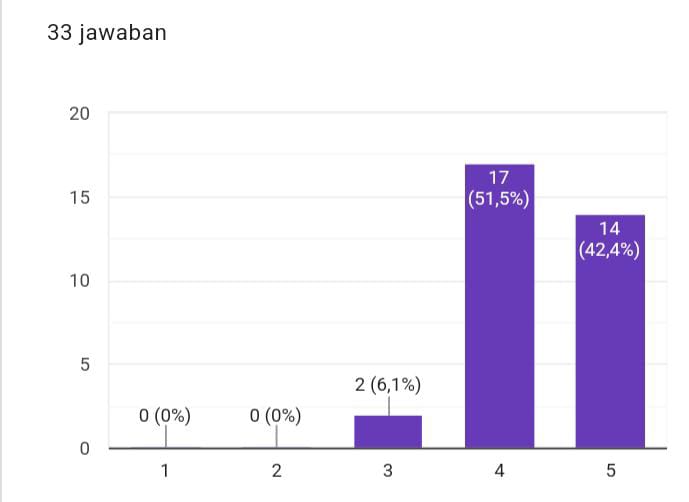 4. Perihal Keuangan (oleh Guido Chrisna Hidayat, SJ M.Pd)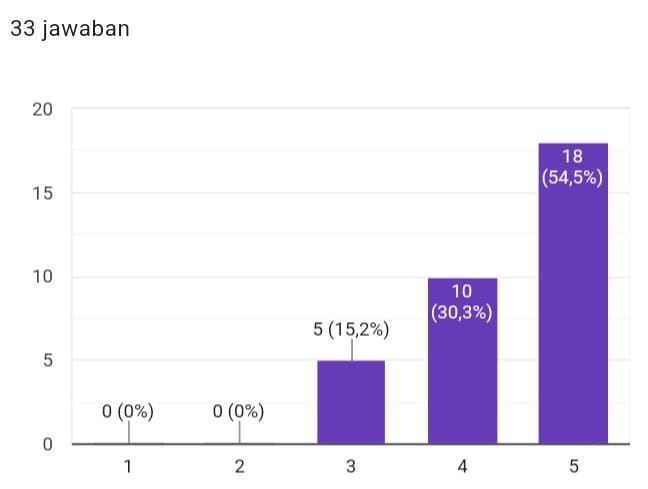 5. Perihal penjelasan perpustakaan (oleh Mas Agus)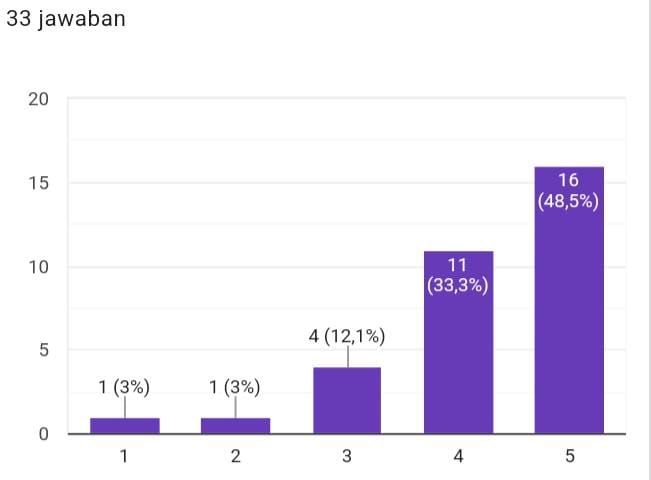 6. Perguruan Tinggi di Era Revolusi 4.0 dan Society 5.0 (oleh Rm. Rafael Kristanto)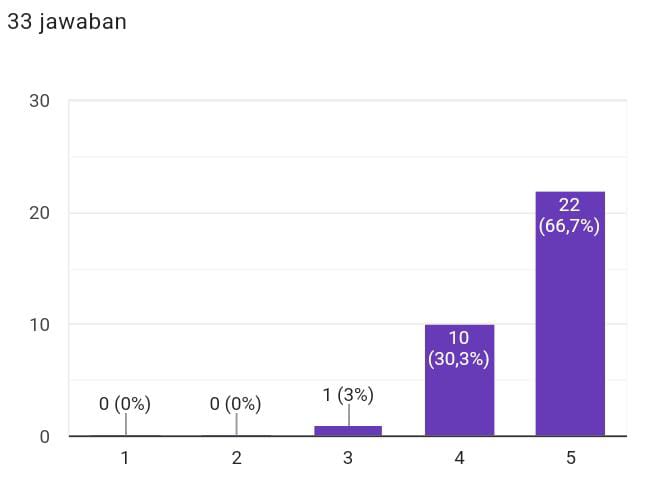 7. Sistem Pendidikan Tinggi di Indonesia (Oleh Dr. Karlina Supelli)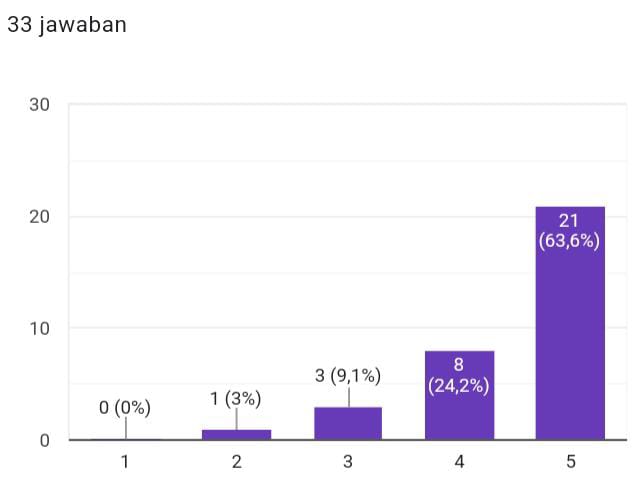 8. Seberapa bermanfaat kegiatan Bina Keluarga STF Driyarkara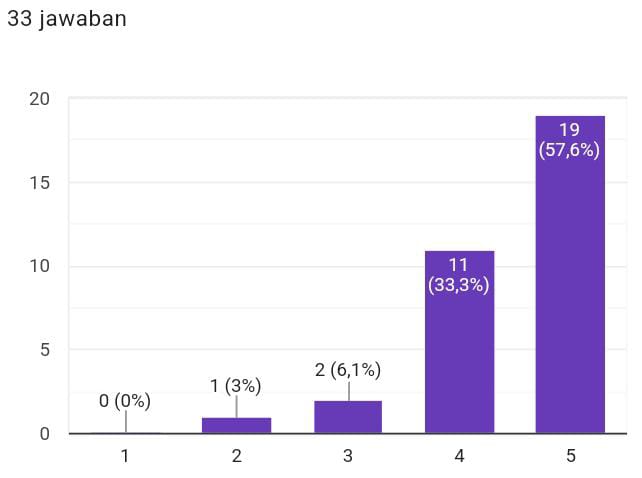 9. Manfaat apa yang anda dapatkan atas kegiatan Bina Keluarga hari ini?Mendapatkan Gambaran awal tentang perkuliahan di STFDTukaran tempat duduk saat ice breaking membuat saya menemukan teman barudapat lebih memahami berbagai macam hal tentang STF DriyarkaraDapat mengenal satu sama lainSaya bisa mengenal stf secara lebih dekat, juga menemukan nuansa kekeluargaan yg menarik. Sya jga dibekali utk semakin bersemangat menjalani hidup kuliah.Pertama-tama bisa mengenal sesama mahasiswa yang baru. Kedua, mengetahui sedikit tentang STF Driyarkara, visi misinya dan lingkungannya, dan yang ketiga, memberi respon yang baik bagi saya pribadi untuk memacu diri supaya mampu berpikir kritis, bekerja sama, dan bertanggung jawab atas segala sesuatu, dan yang paling penting juga adalah melihat peluang membangun karakter yang baik dalam mengikuti pergerakkan jaman yang semakin canggih.Berkenalan dan orientasi dengan tempat serta warga STF Driyarkara, mendapat gambaran mengenai dinamika kuliahBanyak pengetahuan baru mengenai social5.0, VOB, tentnang kendaraan sepeda, kekaryawanan, karakter, plagiarisme, industry 4.0Saya jadi tauu lokasi tempat merokok yang enakMotivasi mendalam untuk belajar di STF Driyarkara.Orientasi awal mengenal situasi di lingkungan STF dan juga melalui wawasan dalam ceramah mengenai keterarahan pendidikan tinggi.Mengenal lingkungan dan tim pengajar STF Driyarkara lebih baik, juga tentang teknologi 5.0 dalam sistem pendidikan STFBagi saya manfaat utama dari kegiatan Bina Keluarga hari ini adalah saya termotivasi dan semakin tertarik untuk mengikuti kuliah di STF Driyarkara.Saya merasa dibantu dalam mempersiapkan diri untuk menjalani masa kuliah dengan baikTentu saja banyak manfaat yang saya peroleh dalam bina keluarga hari ini. Diantaranya: menjadi pribadi yang harus bertanggung jawab, pekerja keras, berani berjuang meskipun banyak tantangan dan kesulitan yang menimpa.Manfaat yang saya dapatkan dari Bina Keluarga hari ini adalah sebagai berikut: 1. Belajar mengenal lingkungan STF Driyarkara beserta visi, misi, dan tujuannya. 2. Memperluas cakrawala tentang arah perguruan tinggi dalam konteks Society 5.0 dan Industri 4.0 3. Melatih kemampuan mengenali dan menganalisis kejadian-kejadian sekitar melalui pemaparan para pembicara.Manfaat yang saya dapat kegiatan hari ini adalah saya dapat mengenal dengan baik komunitas STF DRIYARKARA beserta visi dan misinya dan juga mengenal teman-teman seperjuangan yang berasal dari berbagai tempat. Memperoleh pengetahuan yg baru dan lebih luas mengenai 4.0pengenalan lebih jauh tentang STF DriyarkayaSemakin mengenal satu dengan yang lain dan menjalin keakraban antar sesama mahasiswa/i baru maupun kk tingkatPengenalan kampusSaya menjadi lebih mengenal industry 4.0 dan society 5.0Mengakrabkan sesama anggota civitas akademika STF DriyarkaraMengenal hal mendasar terkait perkuliahan, lingkungan, karakter, dan civitas academica.Dapat memposisikan diri sebagai mahasiswa yang hidup di tengah-tengah revolusi industri 4.0Mendapat ilmu baru khususnya society 1.0 - 5.0. Memahami secara khusus hal hal yang disekeliling kita menggunakan teknologi.Saya semakin mengenal STF DriyarkaraDorongan dan motivasi yg diberikan para dosen, menjadi penggerak tersendiri bagi saya untuk belajar filsafat. Belajar pendidikan tinggi sangat penting, inilah salah satu hal baru yang saya dengar.Manfaat yang saya dapatkan dari kegiatan bina keluarga hari ini yakni penting nya kita untuk terus berkembang dalam membentuk karakter yang kreatifmengenal lingkup STF dan bertemu dengan orang2 baruBina keluarga membantu kami untuk mengenal kampus STF Driyarkara yang akan menjadi rumah belajar bagi kami. Selain itu kami juga semakin mengenal dan memahami, hingga akhirnya melaksanakan apa yang menjadi harapan dari STF maupun dari kementrian.Untuk mengenal kampus dan para peserta10. Setelah mengikuti Bina Keluarga hari ini, bagaimana kesan anda?BahagiaTidak terlalu senang hanya biasa saja tapi bersyukur bisa dpt teman baru-everyone was really nice, it was fun, walaupun saya lebih sering diam ditempat sebenernya saya menikmati (bakal lebih menikmati kalau hari ini nggak menstruasi 🥹)GokilKesannya sangat positif. Ada semangat belajar yang amat tinggi yg kini terpatri dalam diei saya.Saya sangat termotivasi untuk masuk ke dalam dunia filsafat.Semangat belajar di STFTidak seperti ospek kampus-kampus lainnya. Ini lebih terkesan ramah dan terasa nyaman belajar di STF.Luar biasaKegiatan Bina Keluarga hari ini bagi saya personal sangat menarik, karena banyak materi yang membuat saya tergerak, untuk mengerahkan seluruh daya yang saya miliki untuk menjalani perutusan studi di STF Driyarkara.Melelahkan dan menarik, karena setelah ini saya akan melewati proses panjang untuk latihan berpikir dan berbahasa.SeruSaya sangat gembira terutama karena banyak mengenal hal-hal baru baik teman-teman seangkatan maupun terkait STF DriyarkaraAntusias untuk mengikuti perkuliahanSaya mempunyai kesan bahwa STF Driyarkara sangat memperhatikan mahasiwa dan mahasisiwinya secara penuh tidak hanya pada intelektual saja namun disamping itu juga memperhatikan karakter manusia agar mempunyai moral yang baik pada masa yang akan datangSaya terkesan dengan kualitas pembicaraan yang dibawakan oleh para pembicara hari ini. Saya melihat kesungguhan dan keseriusan para pembicara dalam membawakan materi. Mereka mampu membuatnya relevan dan mengajak para mahasiswa/ i untuk dapat membangun semangat studi sebagai pelajar yang menghadirkan sesuatu bagi bangsa. Saya merasa terkesan juga dengan para panitia yang sudah mempersiapkan seluruh rangkaian acara dengan baik.Kesan saya setelah mengikuti kegiatan ini yaitu luar biasa. Saya merasa bahwa belajar Ilmu Filsafat sangat tidak mudah dan membutuhkan perjuangan yang keras dan serius untuk mencapai kesuksesan.Cukup baikKekeluargaan dan bersyukurPengalaman saya kesannnya baik , karena panitia penyelenggara ramah dan pemateri cukup baik menyampaikan.NyamanSangat menambah wawasan saya, memberikan cara pandang yang lainSenang bisa bertemu teman lama dan memiliki kenalan baruBersemangat dan termotivasi untuk menjalani masa studi.Kesan saya adalah sukacita dapat berjumpa dengan orang lain yang dapat mempererat tali persaudaraanMenyenangkan dan BombastisSaya senang dan bangga menjadi mahasiswa di DriyarkaraGembira, karena secara perlahan saya mulai mengenal orang-orang baru sebagai teman seperjuangan.Kesan saya mengikuti hari pertama ini sangat baik karena bertemu dengan kawan baru dari berbagai ordo dan juga teman² awambahagia, seru, capeMenarik dan bersyukur atas kesempatan untuk mendapat banyak informasi dan pengetahuan baru.Cukup bagus11. Apa kritik dan saran anda kepada panitia Bina Keluarga Hari ini?Tidak adaLebih perbanyak game terutama saat memasuki jam 10 siang karena focus mulai sedikit menurun, cara itu berguna untuk merefresh kembali otak untuk kembali focus ke materiKegiatan bonding nya mungkin perlu ada kalik ya.. agar dpt saling kenal satu sama lainsudah baik.kakak kakaknya ramah semua, sabar banget, sangat menghibur juga. semangat terus yaa kak!! tapi jangan maksa diri beyond ur limits! ❤️Acaranya terlalu monotonLebih memperhatikan lagi soal ketepatan waktu. Masih ada panitia lain yg terlihat cuek dan asik sendiri dgn gawai.Tidak ada kritik atau saran untuk kakak-kakak panitia. Pesannya TETAP SEMANGAT💪💪 "Dalam kekeluargaan, ada kekuatan"Sudah baik, mungkin ice breaking bisa lebih kreatif lagiCukup baik, mungkin bisa membuat acara ini lebih menarik jika ada interaksi antara mahasiswa baru dan pembicara, dan juga dengan MCTolong untuk ice breaking kedepan nyaa lebih kreatif lagii. Terima kasihAtur jadwal bagi lebih terstruktur lagi, untuk acara yang berkaitan dengan materi. Misalnya, pihak panitia mengatur waktu presentasi 25 menit bagi pemateri, dan 5 menit bagi peserta untuk bertanya atau menanggapi materi yang disampaikan. Tadi ada beberapa presentasi mengenai AI, dan saya ingin bertanya dan menanggapi tidak bisa, karena waktu terbatas. Terima kasih kakak-kakak.Memberikan waktu yang cukup untuk istirahatMungkin perlu istirahat setelah 2 materi pengajar supaya tidak terasa lelahKritik saya berkaitan dengan administrasi di mana ada kesalahan pengelompokan Konvik yang mana hal itu sebenarnya tidak perlu terjadi. Berikutnya ialah berkaitan dengan ice breaking yang bagi saya kurang menarik dan kreatif. Harapan saya bahwa perhatian terhadap hal kecil semakin ditingkatkan. Meskipun kecil itu sangat berarti. Terima Kasih.Tidak ada kritik. Panitia Bina Keluarga hari ini luarbiasa, menunjukkan sikap yang sopan juga dalam menuntun kami para maba dalam acara hari ini . Josss!!Sebenarnya secara keseluruhan semuanya baik. Hanya saja satu hal yang perlu ditingkatkan lagi ialah daya kreatif untuk memecahkan suasana, terlihat terlalu kaku, kurang semangat, serta ice breakingnya belum terlalu heboh.sehingga secara personal saya merasa jenuh. Dan kurang berbaur panitianya. Kalau bisa saat makan semuanya makan bersama-sama dalam satu ruangan dengan tujuan berbagi cerita atau Mengenal satu sama lainSaran yang saya miliki: 1. Rangkaian acara beserta waktunya dapat lebih diperjelas. 2. Sesi tanya-jawab itu diberikan secara lebih leluasa dan difasilitasi dengan baik karena penting. 3. Perkenalan dari pihak panitia sehingga dapat dikenal oleh para mahasiswa/ i baru. Selebihnya, saya merasa bahwa panitia sudah bekerja dengan sangat baik. Bravo dan teruskan!!!Hanya saran supaya panitia lebih mau saling mengenal dengan mahasiswa baru supaya lebih cepat akrab.Mc nya kurang menarikwaktu lebih diperpanjang dan lebih banyak kegiatan aktifitasKritik:membosankan Saran:membuat metode yang lebih menarik dan kreatif.Semoga tidak ngaret lagiSemua sudah baik, tetapi para sema kurang memperkenalkan diriMemberi jeda yang tepat terutama di saat-saat kritis (ngantuk) secara pas. Juga baik kalau refrensi materi Bina Keluarga diberitahukan agar bisa dilihat kembali secara pribadi.Sarannya adalah mohon disiapkan Snack agar para audiens tidak merasa ngantuk dan bosan, salah satunya saya sendiriSudah baik, trima kasih para panitia :)Acaranya lebih kreatif supaya tidak membosankan Tetap semangatmungkin setelah makan siang 1 sesi (romo josehp) aja soalnya kalau banyak malah ngantuk:)Sudah dipersiapkan dengan baik sehingga acara bisa berjalan dengan lancarKegiatanya lebih banyak gamesNoMateriSkala 1 Skala 2Skala 3Skala 4Skala 5 1Kehidupan Berbangsa, Bernegara, dan Pembinaan Kesadaran Bela Negara (Oleh Dr. A. Widyarsono, SJ)00 6 responden(18,2%)10 responden(30,3%)17 responden(51,5%)2Pengembangan Karakter mahasiswa agar mempunyai sikap sebagai Intelektual, Antikekerasan Seksual, Anti Perundungan, Anti Narkoba, Anti Korupsi, dan Kampus Sehat (Oleh Dr. Joseph Ferry Susanto, Pr)002 responden (6,1%)9 responden (27,3%)22 responden (66,7%)3Gambaran Umum Perkulihan (oleh Dr. H. Dwi Kristanto, SJ)002 responden (6,1%)17 responden (51,5%)14 responden (42,4%)4Perihal Keuangan (oleh Guido Chrisna Hidayat, SJ M.Pd)005 responden (15,2%)10 responden (30,3%)18 responden (54,5%)5Perihal penjelasan perpustakaan (oleh Mas Agus) 1 responden (3%)1 responden (3%)4 responden (12,1%)11 responden (33,3%)16 responden (48,5%)6Perguruan Tinggi di Era Revolusi 4.0 dan Society 5.0 (oleh Rm. Rafael Kristanto)001 responden (3%)10 responden (30,3%)22 responden (66,7%)7Sistem Pendidikan Tinggi di Indonesia (Oleh Dr. Karlina Supelli)01 responden (3%)3 responden (9,1%)8 responden (24,2%)21 responden (63,6%)8Seberapa bermanfaat kegiatan Bina Keluarga STF Driyarkara01 responden (3%)2 responden (6,1%)11 responden (33,3%)19 responden (57,6%)